Уважаемая госпожа,
уважаемый господин,1	В дополнение к Циркуляру 214 БСЭ от 4 апреля 2016 года и в соответствии с п. 9.5 Резолюции 1 (Дубай, 2012 г.) настоящим довожу до вашего сведения, что 17-я Исследовательская комиссия МСЭ-Т на своем пленарном заседании, состоявшемся 7 сентября 2016 года, приняла следующие решения по указанным ниже проектам трех Рекомендаций:2	Имеющаяся патентная информация доступна в онлайновом режиме на веб-сайте МСЭ-T.3	Тексты предварительно опубликованных Рекомендаций будут в ближайшее время размещены на веб-сайте МСЭ-Т по адресу: http://itu.int/itu-t/recommendations/.4	Тексты этих Рекомендаций будут опубликованы МСЭ в самое ближайшее время.С уважением,Чхе Суб Ли
Директор Бюро
стандартизации электросвязи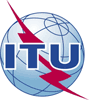 Международный союз электросвязиБюро стандартизации электросвязиМеждународный союз электросвязиБюро стандартизации электросвязи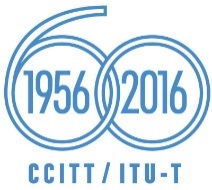 Осн.:Циркуляр 243 БСЭ
SG17/MEU–	Администрациям Государств – Членов СоюзаТел.:
Факс:
Эл. почта:+41 22 730 5866
+41 22 730 5853
tsbsg17@itu.int–	Администрациям Государств – Членов СоюзаТел.:
Факс:
Эл. почта:+41 22 730 5866
+41 22 730 5853
tsbsg17@itu.intКопии:–	Членам Сектора МСЭ-Т–	Ассоциированным членам МСЭ-Т–	Академическим организациям − Членам МСЭ –	Председателю и заместителям председателя 17-й Исследовательской комиссии МСЭ-Т–	Директору Бюро развития электросвязи–	Директору Бюро радиосвязиПредмет:Статус Рекомендаций МСЭ-T X.1258 (бывш. X.eaaa), МСЭ-T X.1542 (бывш. X.simef) и МСЭ-T X.1641 (бывш. X.CSCDataSec) после собрания 17-й Исследовательской комиссии (29 августа – 7 сентября 2016 года, Женева)НомерНазваниеРешениеПримечаниеМСЭ-T X.1258
(бывш X.eaaa)Улучшенная аутентификация объектов на основании объединенных атрибутовУтвержденаПо данному направлению работы осуществляется сотрудничество с Вопросом 7/17МСЭ-T X.1542
(бывш. X.simef)Формат обмена информационными сообщениями сеансаУтвержденаМСЭ-T X.1641
(бывш. X.CSCDataSec)Руководящие указания по безопасности данных клиентов облачных услугУтверждена